Весной и летом так приятно покататься по улицам и дворам на велосипеде!Как только растает снег, на дорогах появляются первые велосипедисты. В соответствии с Правилами дорожного движения, которые обязательно нужно выполнять, прежде всего, необходимо запомнить как детям, так и их родителям, что   до 14 лет ездить на велосипеде по дорогам запрещено! Все это знают, но, к сожалению, не все это правило выполняют. Есть ещё несколько правил, которые должен знать каждый велосипедист:Движение велосипедистов в возрасте до 14 лет должно осуществляться только по тротуарам, а также в пределах пешеходных зон.В возрасте старше 14 лет  допускается движение велосипедистов по правому краю проезжей части. В некоторых случаях можно двигаться по тротуарам:1) велосипедистам старше 14 лет, если отсутствует возможность движения по проезжей части, либо отсутствуют велосипедная  дорожка и полоса для велосипедистов.если велосипедист сопровождает велосипедиста в возрасте до 7 лет, либо перевозит ребенка в возрасте до 7 лет на дополнительном сиденье.При движении велосипедистов по правому краю проезжей части в случаях, предусмотренных правилами ПДД	, велосипедисты должны двигаться только в один ряд.Допускается движение колонны велосипедистов в два ряда в случае, если габаритная ширина велосипедов не превышает 75 см. Колонна велосипедистов должна быть разделена на группы по 10 велосипедистов в случае однорядного движения, либо на группы по 10 пар в случае двухрядного движения. Для облегчения обгона расстояние между группами должно составлять 80 — 100 м.        Хочется предупредить, что не стоит демонстрировать свою «ловкость» и ездить на велосипеде, держась за руль одной рукой или совсем «без рук», это очень опасно и грозит неприятными последствиями, в том числе и травматизмом. Нарушение пешеходом или пассажиром транспортного средства Правил дорожного движения - влечет предупреждение или наложение административного штрафа. А так же нарушение Правил дорожного движения лицом, управляющим велосипедом влечет наложение административного штрафа. Будьте внимательны!  Изучите пункт 24 ПДД и катайтесь на здоровье!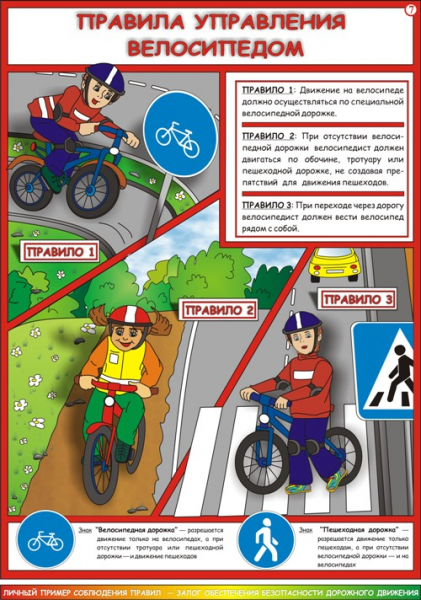 